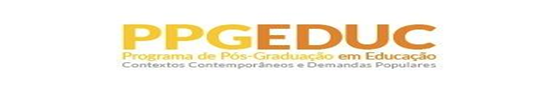 Curso de Mestrado em EducaçãoRelatório Semestral de AtividadesEste documento contém orientações para elaboração de relatório técnico-científico, semestral, de atividades realizadas pelo(a) mestrando(a). Recomenda-se que o relatório semestral seja elaborado por todos os discentes do programa. Além de ser uma exigência das instituições de fomento, é requisito para a integralização de carga horária das atividades de Prática e Produção Científica I e II. Os discentes bolsistas do PPGEduc deverão enviar, por e-mail, o relatório semestral (com toda a documentação comprobatória a cada final de período letivo e  o aluno matriculado em Prática e Produção Científica I ou II, independente de ser bolsista ou não, ao final do período letivo, também deverá encaminhar o relatório semestral (com toda a documentação comprobatória) para o e-mail:documentacaoppgeduc@gmail.com. Para os demais alunos não há obrigatoriedade de entrega na secretaria, mas, caso queiram, poderão enviar o relatório para o endereço de e-mail mencionado acima.          Ano:		                                                         Período-Letivo: 1. IDENTIFICAÇÃO:Nome: C.P.F.:		Matrícula: Curso:		(  ) Mestrado   (   ) DoutoradoCom bolsa:	(    ) Sim  (    ) NãoBolsista da(o):    CAPES/Reuni (     )       CAPES/Demanda Social (     )      Faperj (     )    CNPq (     )     Outro (indicar): _________________________Nome do Orientador: Título do Projeto de Dissertação do(a) mestrando(a): Título do Projeto do Orientador ao qual está vinculado:   Linha de pesquisa: 1. (   ) Estudos Contemporâneos e Práticas Educativas2. (   ) Desigualdade Sociais e Políticas Educacionais3. (   ) Educação e Diversidades Étnico-Raciais2. VÍNCULO EMPREGATÍCIO:Possui vínculo empregatício? (    ) Sim     (     ) NãoSe possuir vínculo, informe a categoria funcional:(    ) Docência no ensino superior(    ) Docência na educação básica(    ) Atividade de gestão educacional(    ) Atividade técnico administrativa na área de educação(    ) Atividade profissional desvinculada da área de educaçãoSe possuir vínculo, informe o tipo de empregador:(     ) Instituição de ensino superior no país(     ) Instituição de ensino superior no exterior(     ) Instituição de ensino fundamental ou ensino médio(     ) Empresa fora do ramos educacional(     ) Outro: ________________________________________________ Se possuir vínculo, informe o nome do empregador: Se possuir vínculo, informe o tipo de afastamento:(    ) Licença integral remunerada(    ) Licença integral não-remunerada(    ) Licença parcial remunerada(    ) Licença parcial não remunerada(    ) Sem afastamento das atividades profissionais3. ATIVIDADES DESENVOLVIDAS NO SEMESTRE3.1 Disciplinas/Atividades Cursadas3.2. Disciplinas cursadas em outros programas3.3 Participação em outro Projeto de Pesquisa – nome do projeto e professor responsável, equipe e instituições envolvidas, financiamento etc.:3.4 Atividades de extensão:3.5 Desenvolvimento de atividades na Graduação:3.6 Fase de Dissertação	Elaborando Projeto (   )				           Projeto Qualificado (     )	Elaborando Dissertação (   )			          Aguardando Defesa (     )	Exame de Qualificação: feito em: _______/____ Previsto para:  _____/_____4. PRODUÇÃO INTELECTUAL NO SEMESTRE:Comunicação Oral, palestras e conferênciasParticipação em eventos, congresso, exposições e feirasOrganização de eventos, congressos, exposições e feirasDesenvolvimento de material didático ou instrucionalCursos ou oficinas ministradasPublicações (indicar referência bibliográfica)5. PLANO DE TRABALHO PARA O PRÓXIMO SEMESTRE ____________________________________________________________________________________________________________________________________________________________________________________________________________________________________________________________________________________________6. PARECER DO ORIENTADOR___________________________________________________________________________________________________________________________________________________________________________________________________________________________________________________________________________________________Data: ___/___/___ATENÇÃO: FAVOR INSERIR ASSINATURAS ELETRÔNICAS ATRAVÉS DO GOV.BR______________________________________(assinatura do(a) mestrando(a))_______________________________________(assinatura do(a) orientador(a))Disciplina/AtividadeCarga HoráriaProfessor(es)ConceitoObs: Caso o professor responsável pela disciplina/atividade ainda não tenha lançado o conceito no SIGAA, este campo não deverá ser preenchido.Total de Carga Horária das Disciplinas/Atividades Cursadas no SemestreDisciplinaCarga HoráriaProgramaNotaTotal de Carga Horária 